SupplementSupplementary Figure S1. Trends in lung cancer mortality among women aged 30–49, 1985–2011, age-standardized rate (world)Supplementary Figure S2. Trends in lung cancer mortality among women aged 50–74, 1985–2011, age-standardized rate (world)Supplementary Figure S3. Trends in lung cancer mortality among women aged 30–74, 1985–2011, age-standardized rate (world)Supplementary Figure S4. Lung cancer mortality rates in 2006–2010 among females aged 30–74. Age-standardized rate (world).Supplementary Figure S5. Trends in lung cancer mortality rates among women aged 30–74 for select areas, 1950–2011. Age-standardized rate (world), three-year moving averages.Supplementary Table S1. Trends in lung cancer mortality rates among females age 30–74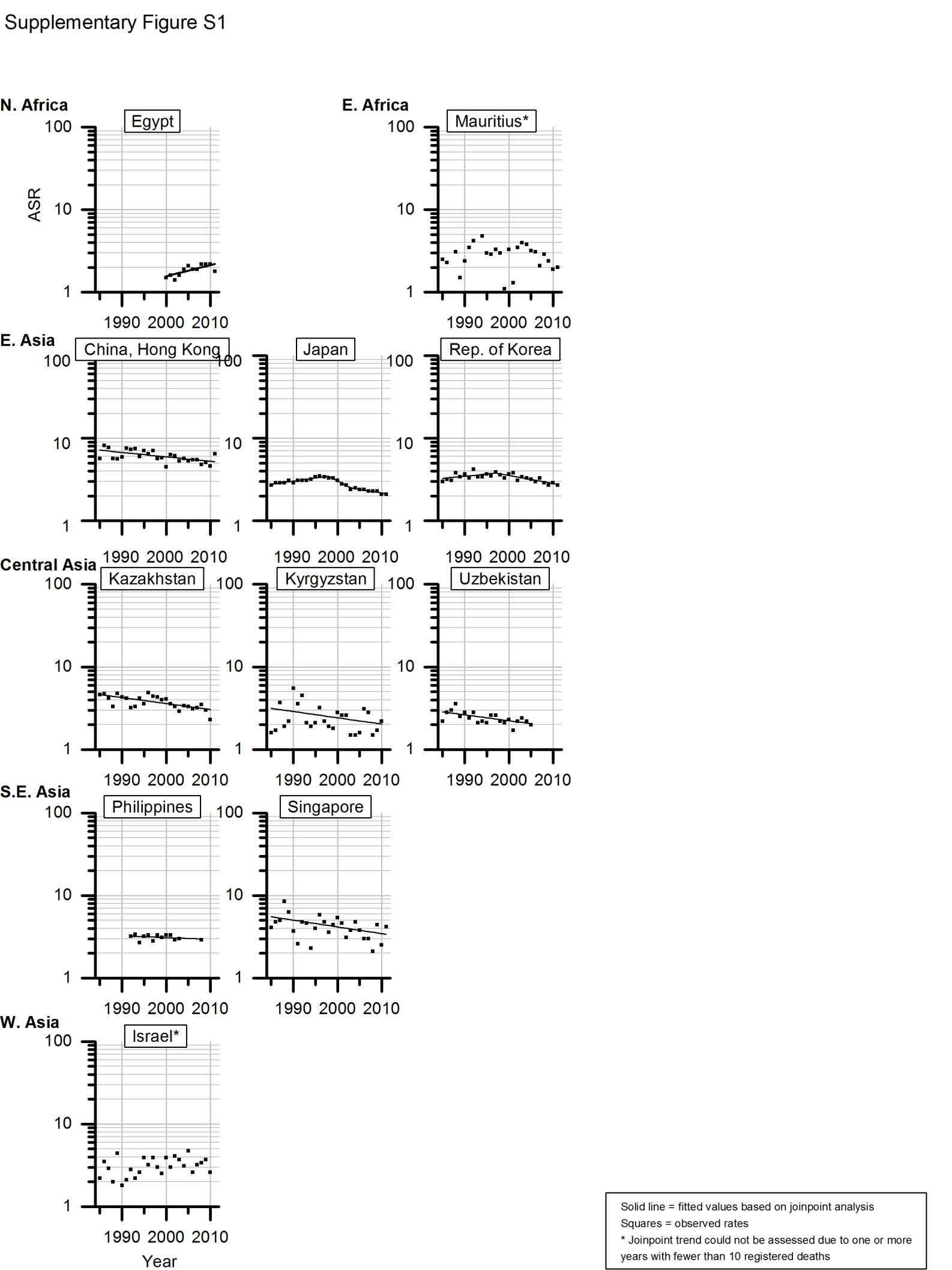 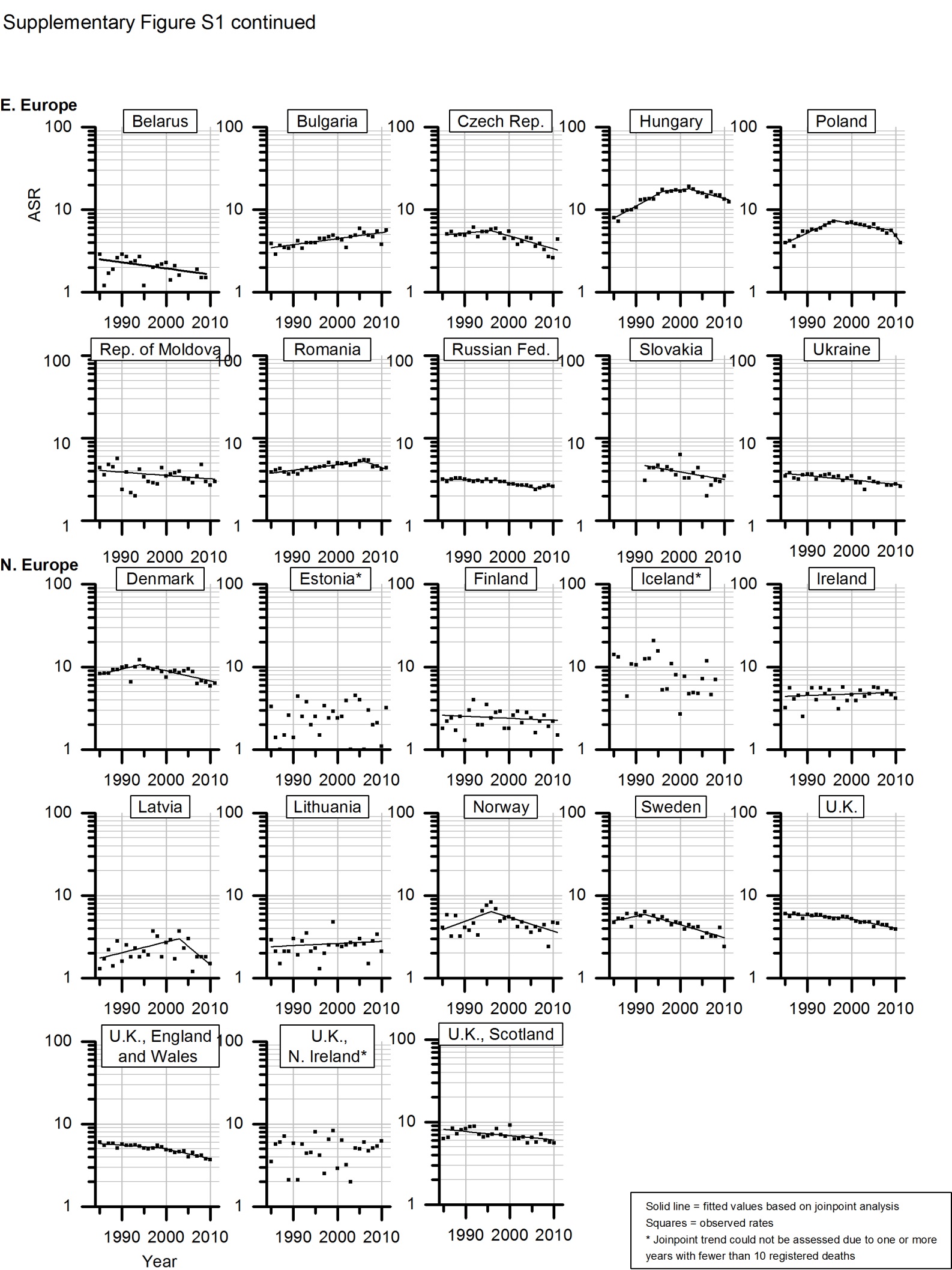 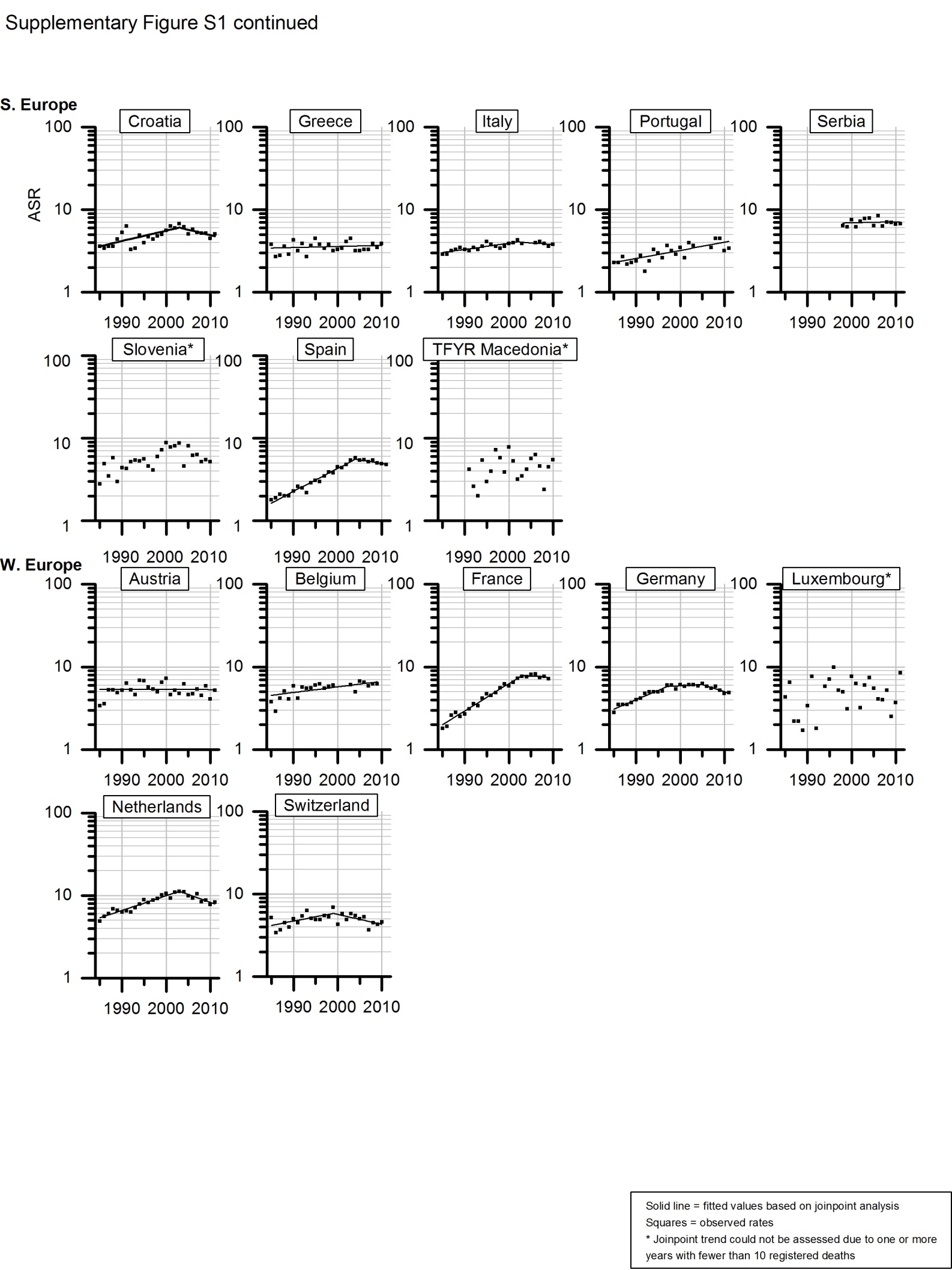 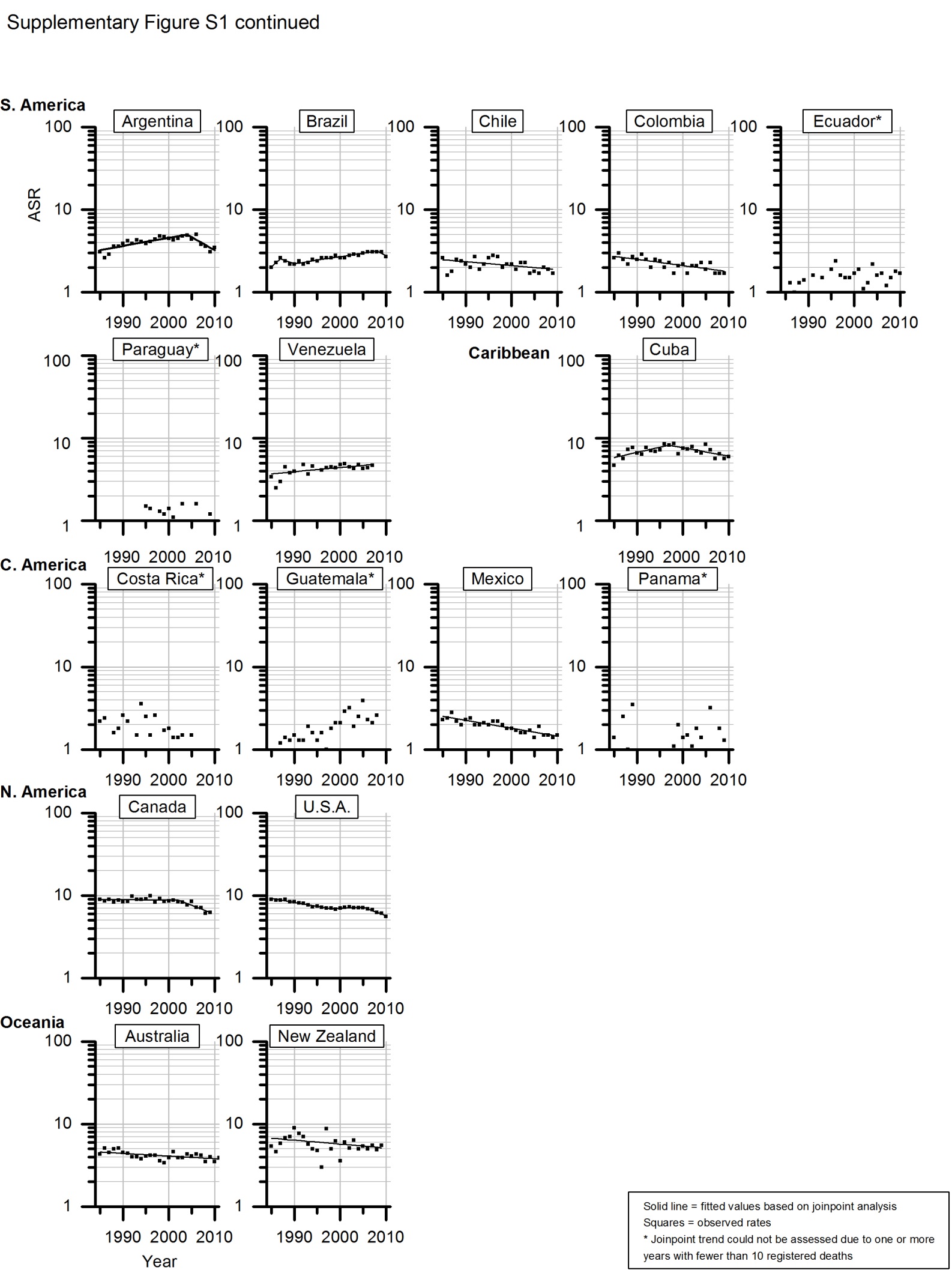 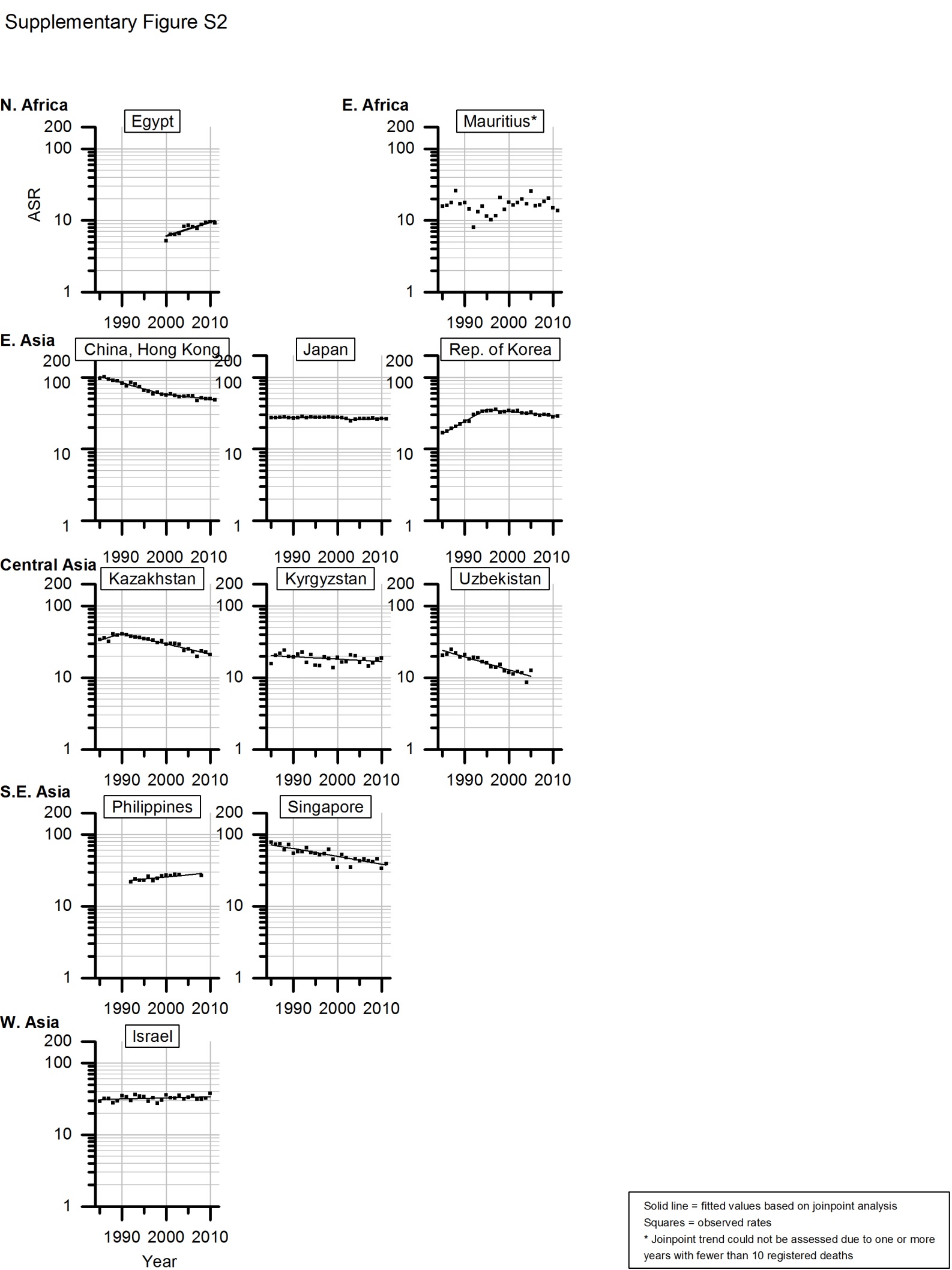 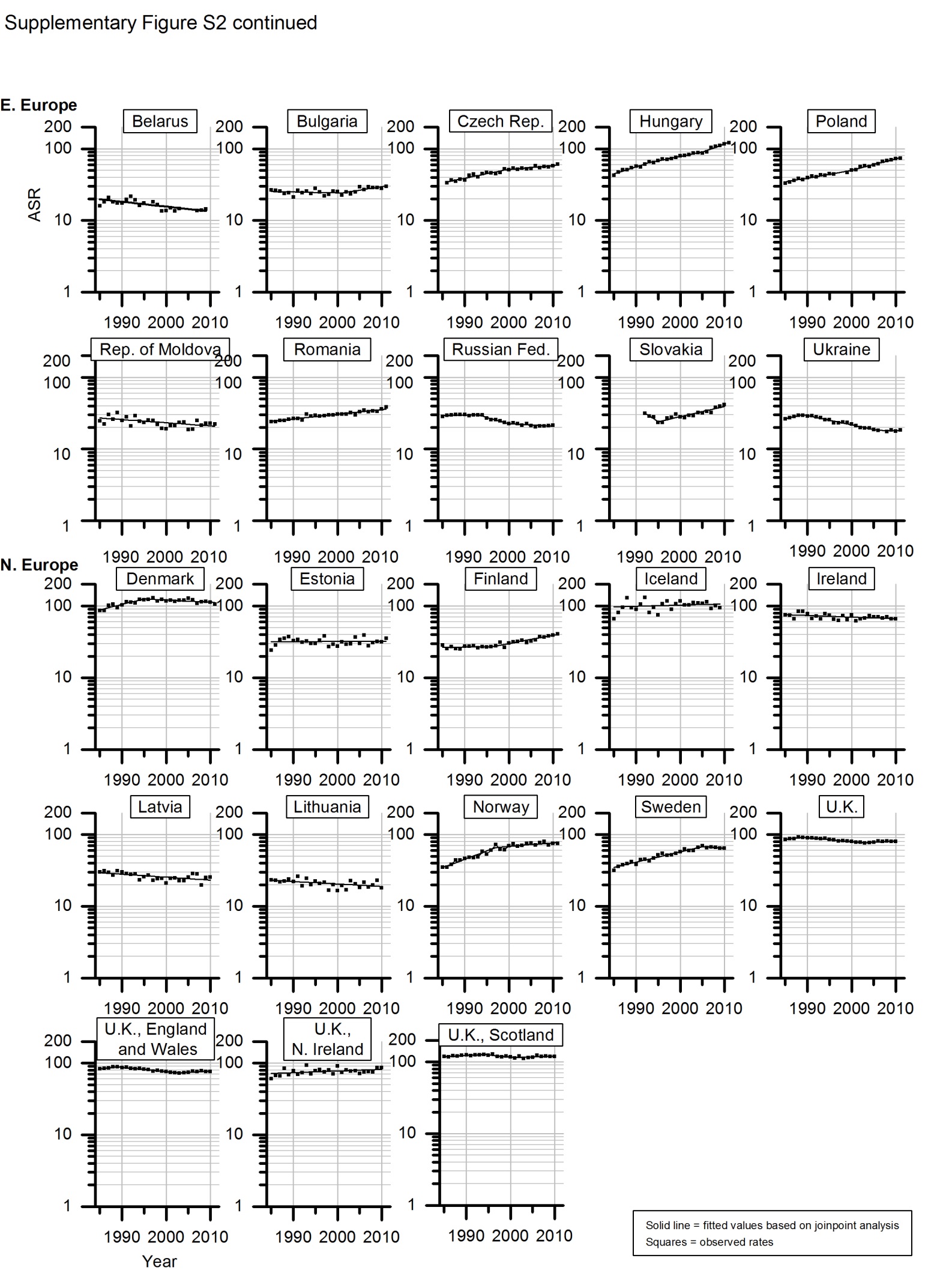 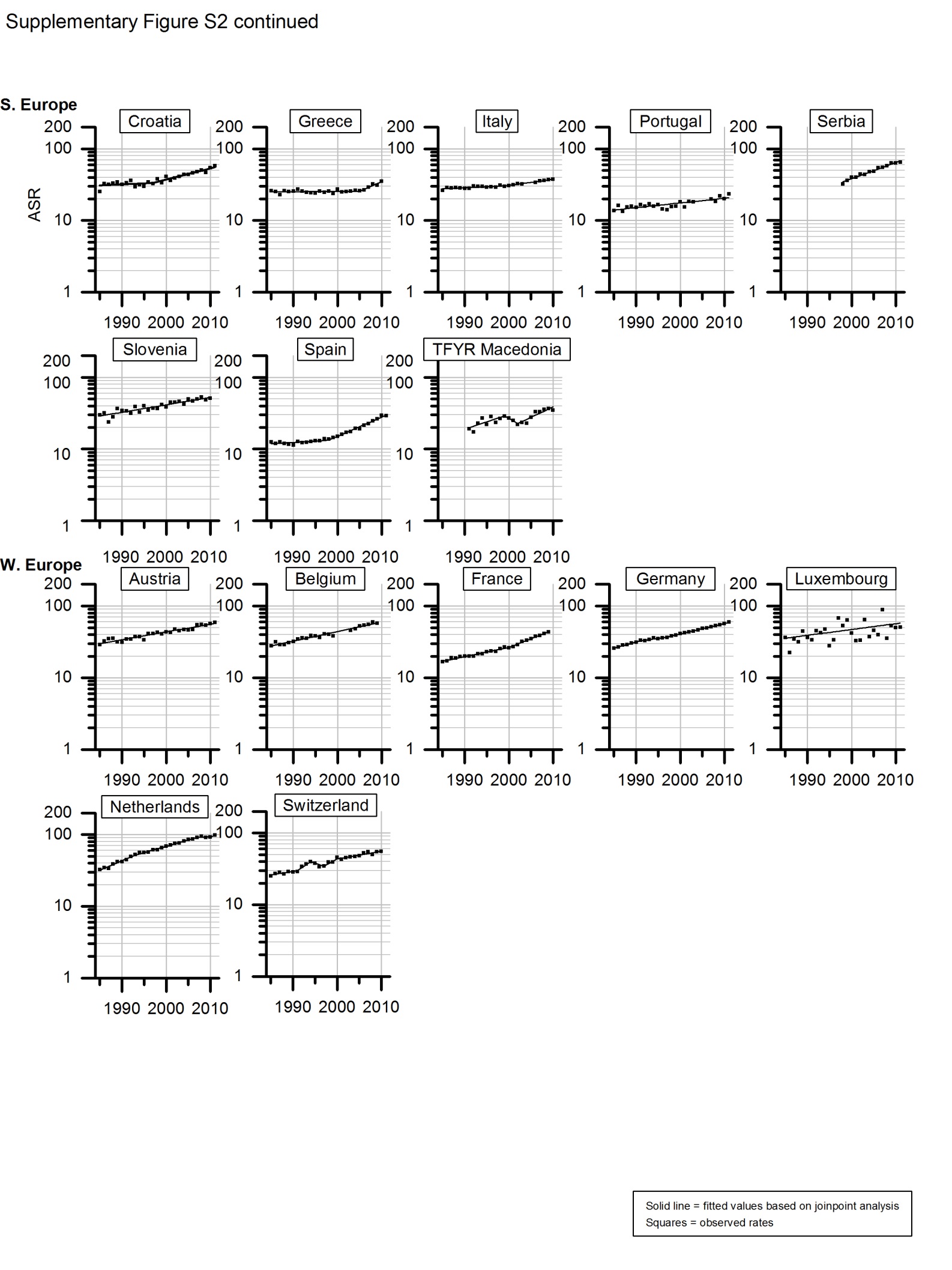 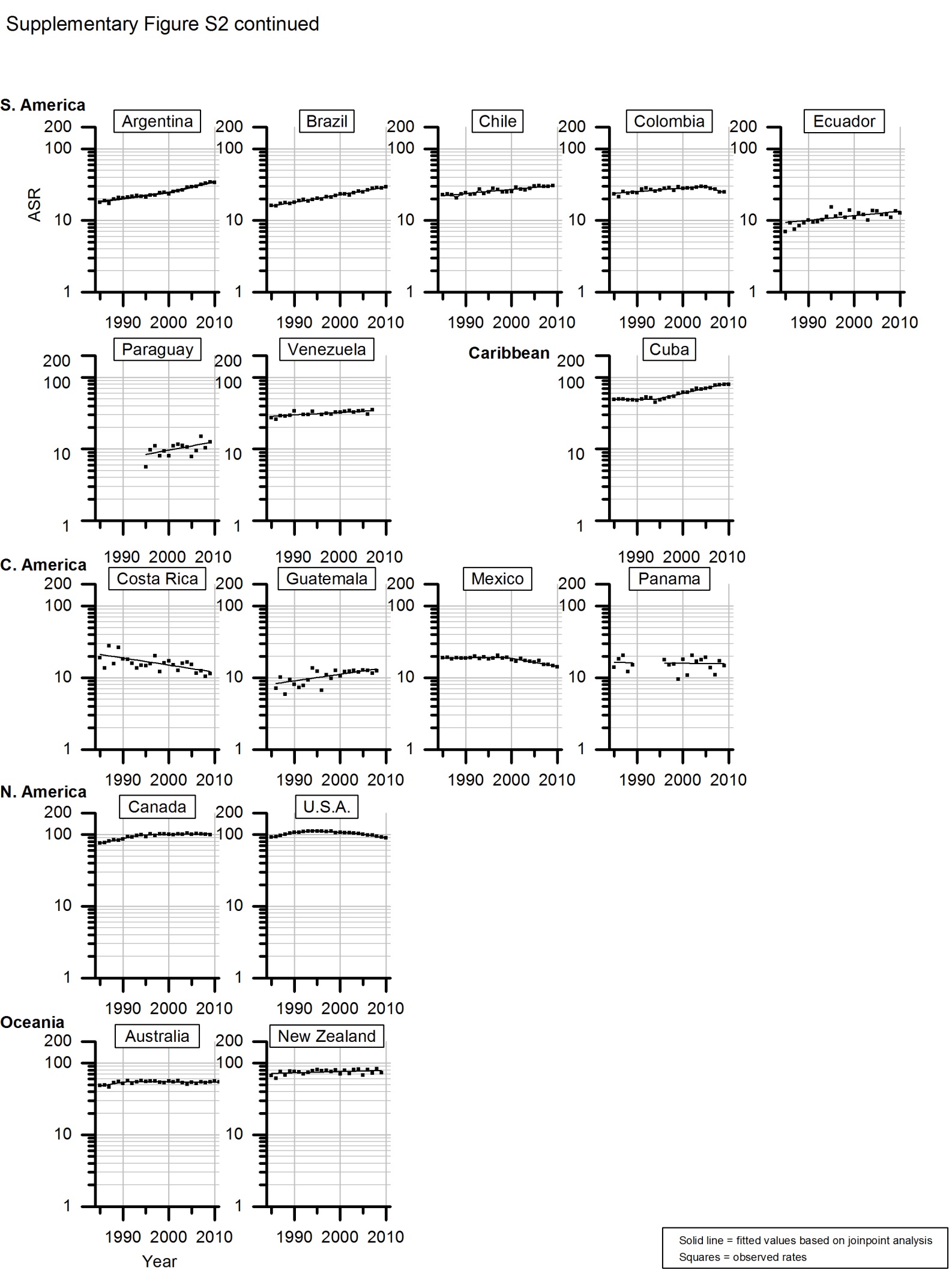 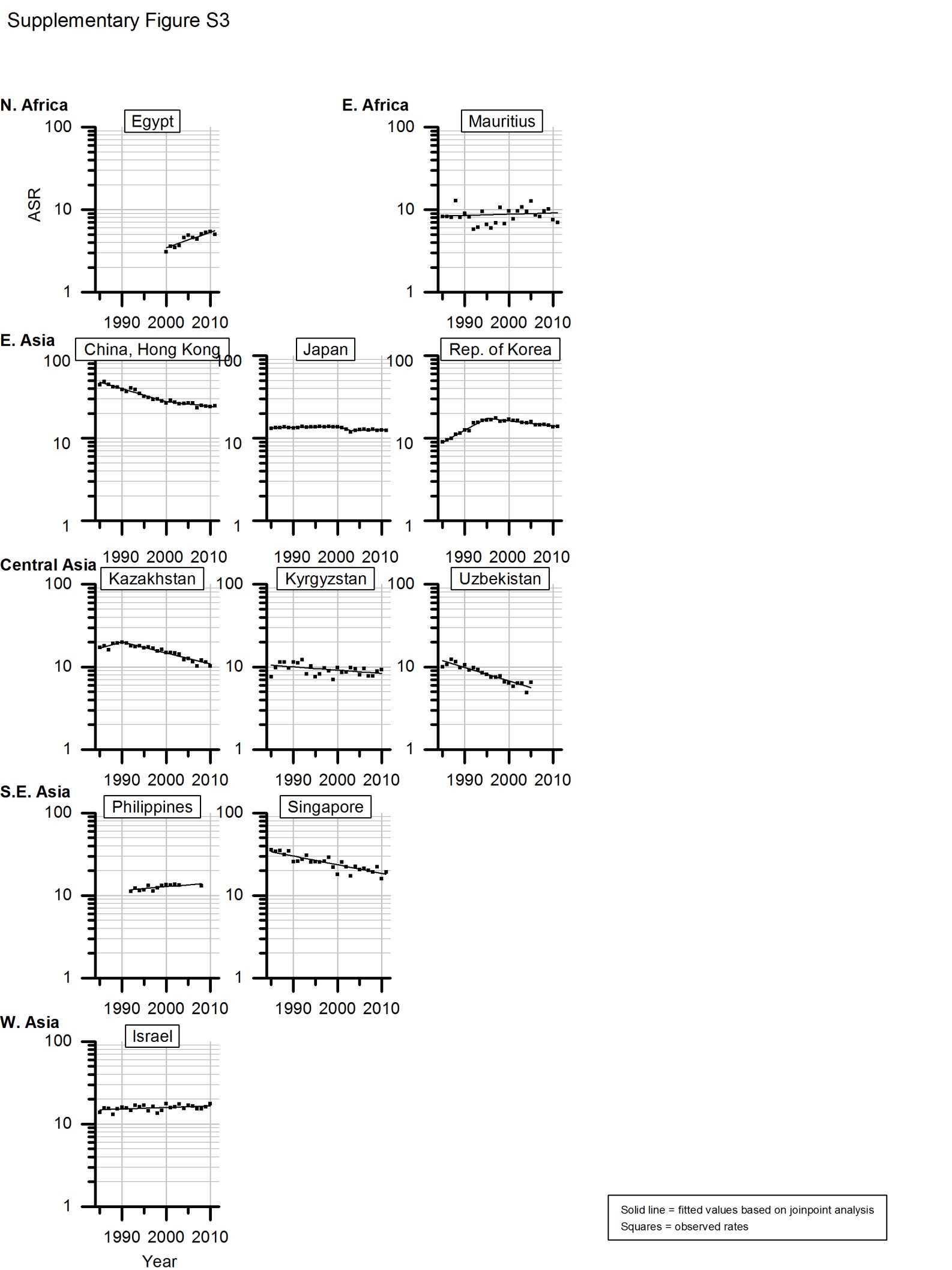 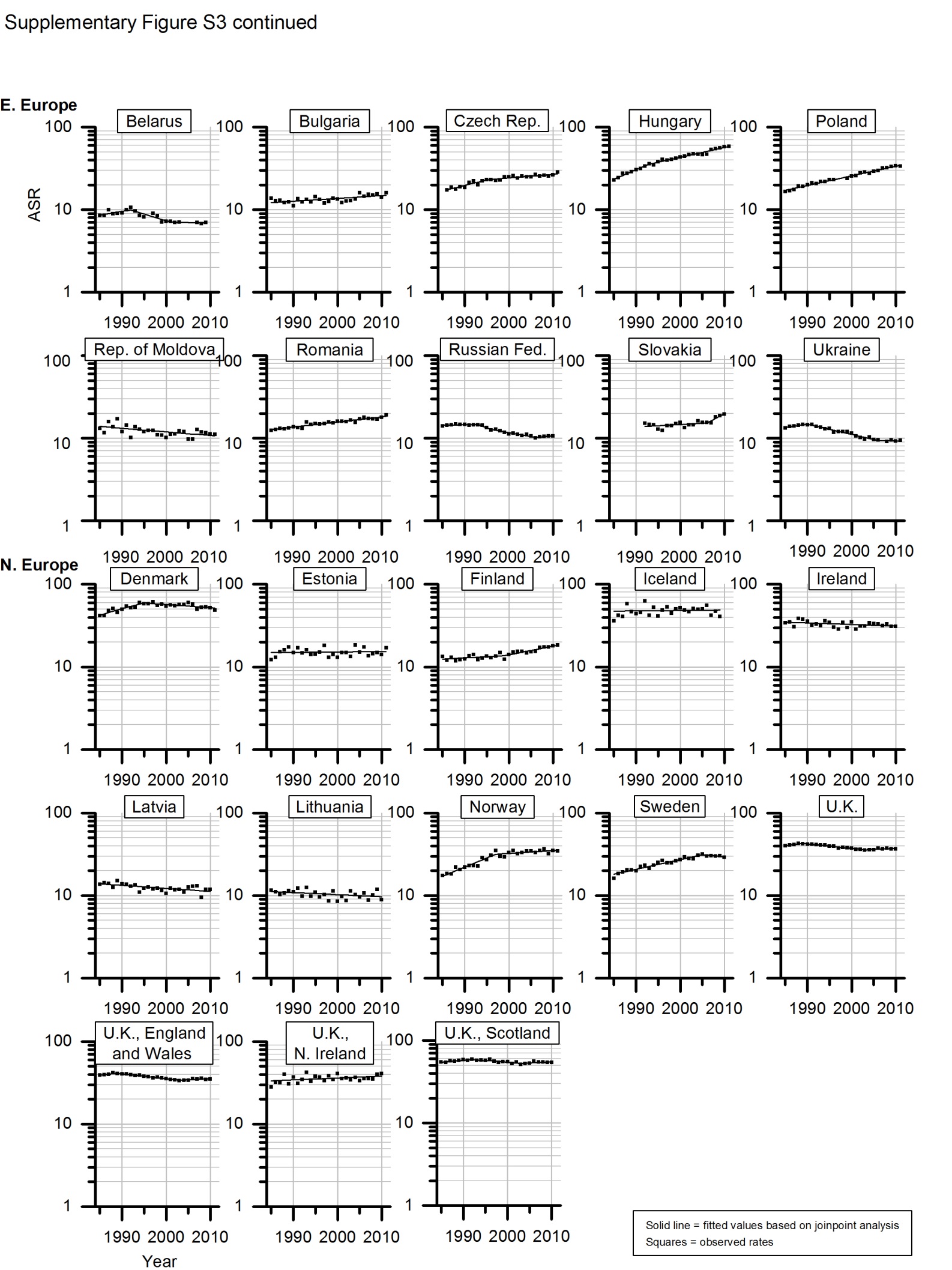 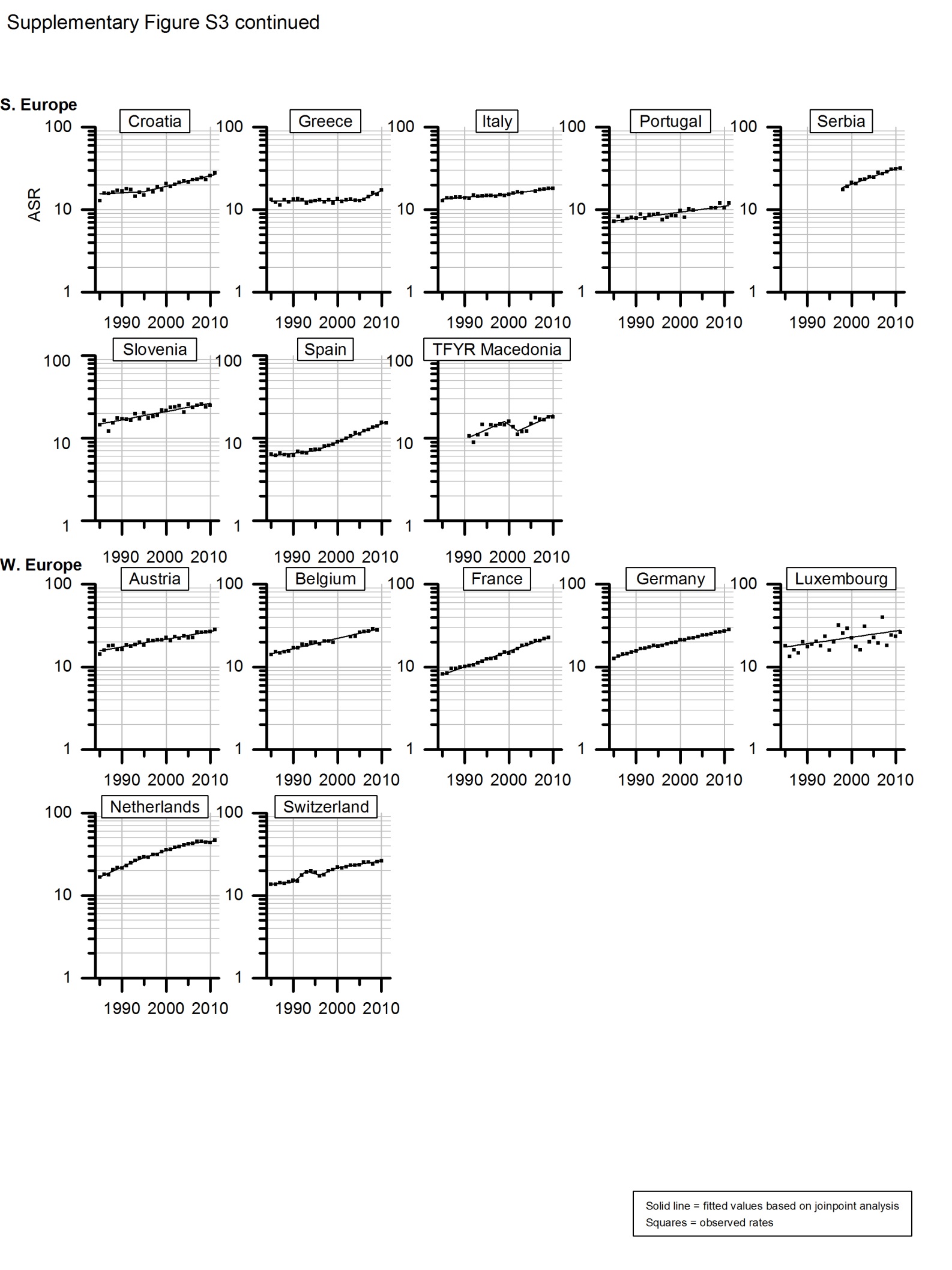 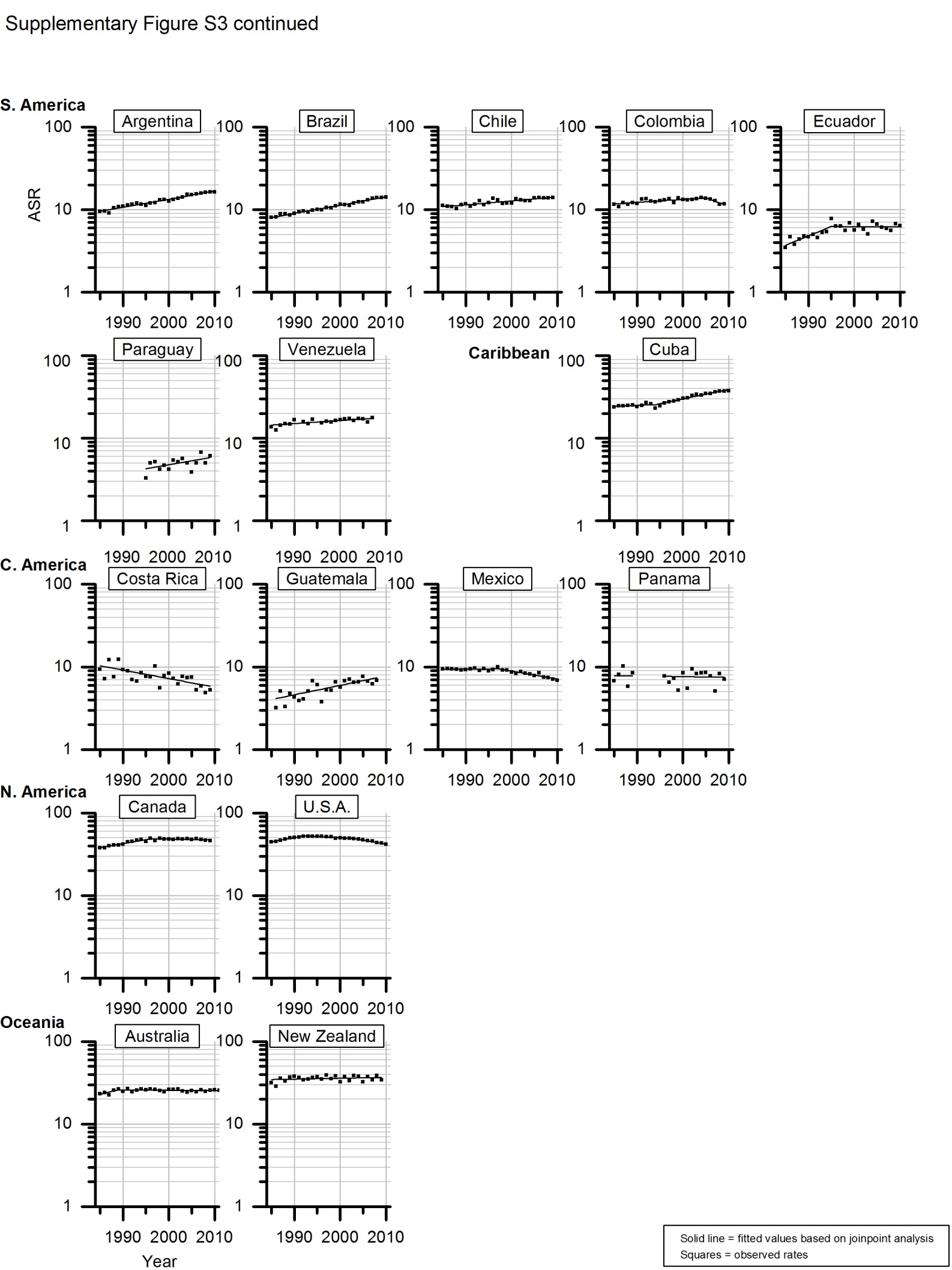 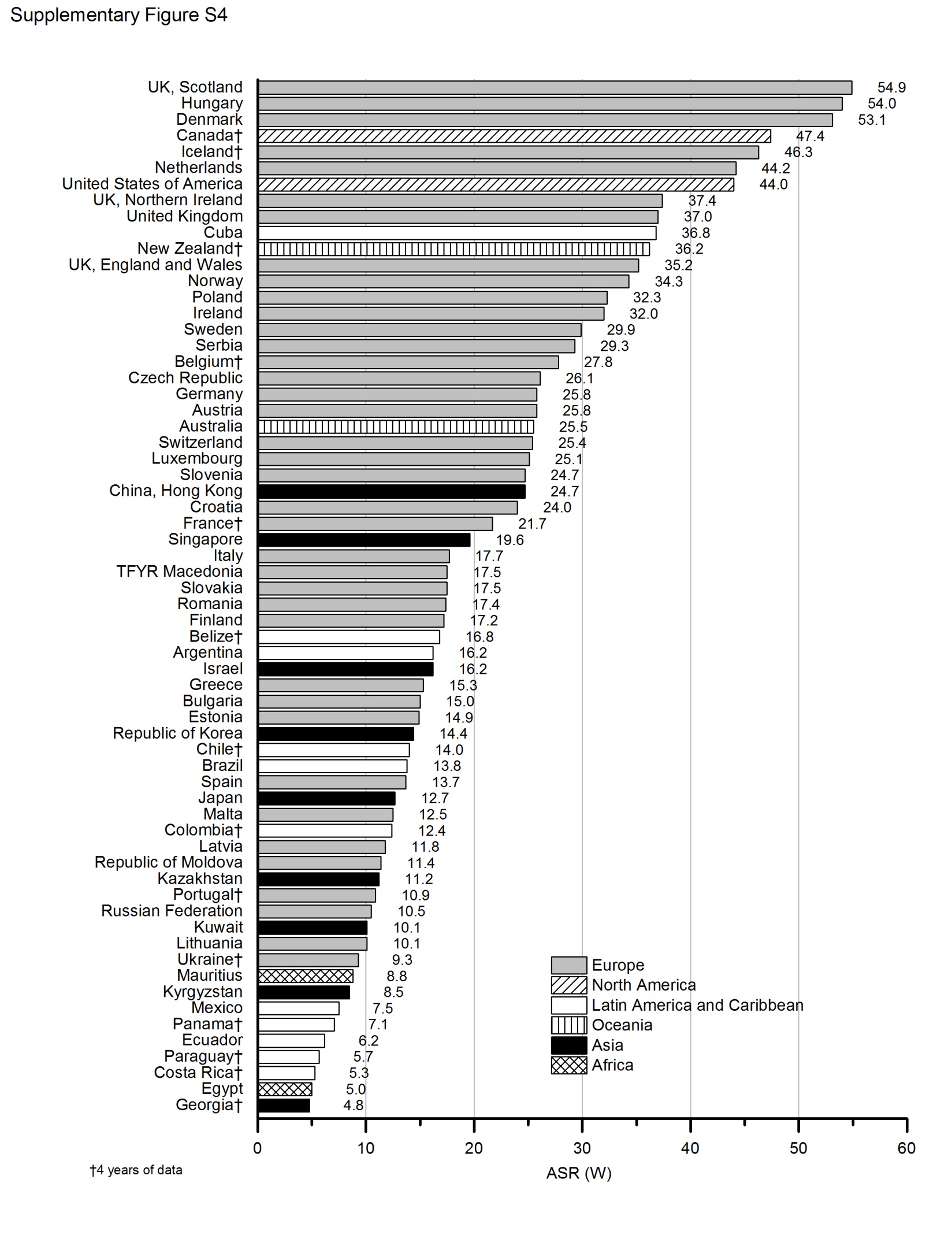 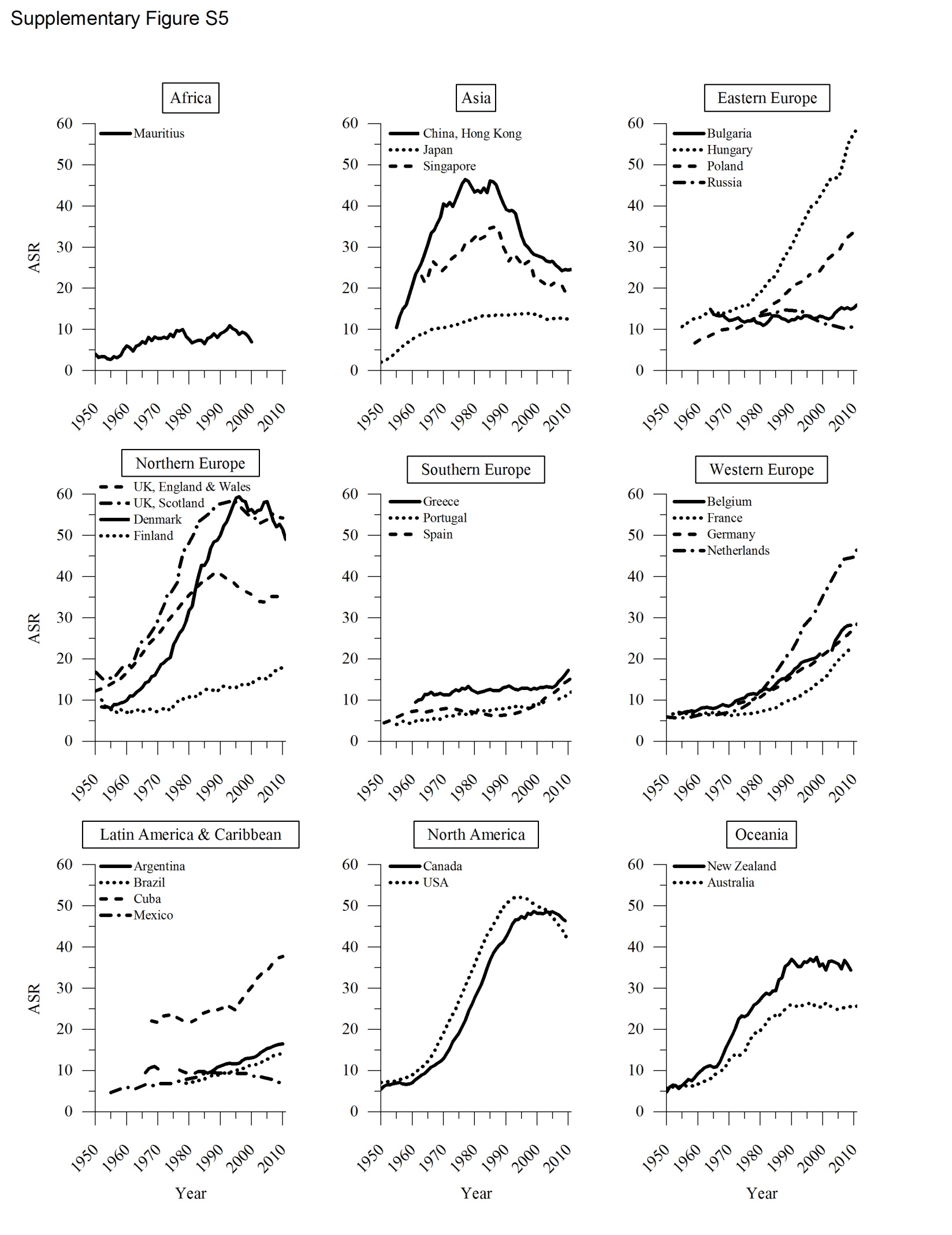 Supplementary Table S1 APC = Annual Percent Change; AAPC = Average Annual Percent Changea) The APC or AAPC is statistically different from zero.b) Time series missing 1-2 years of data (Poland, 1997-1998; Ukraine, 2007; Italy, 2004-2005; Venezuela, 1991, 1995)c) Time series missing 3-4 years of data (Philippines, 2004-2007; Belarus, 1996, 2004-2006; Portugal, 2004-2006; Belgium, 2000-2002)d) Time series missing 5+ years of data (Panama, 1990-1995)Trend 1Trend 1Trend 2Trend 2Trend 3Trend 3Trend 4Trend 4Trend 5Trend 5AAPCAAPCYearsAPCYearsAPCYearsAPCYearsAPCYearsAPCLast five yearsLast five yearsAFRICAEastern AfricaMauritius1985–20110.32007–20110.3Northern AfricaEgypt2000–20114.4a2007–20114.4 aASIAEastern AsiaChina, Hong Kong1985–2000-3.6 a2000–2011-1.3 a2007–2011-1.3 aJapan1985–20000.2 a2000–2003-3.7 a2003–20110.32007–20110.3Republic of Korea1985–19957.0 a1995–2011-1.4 a2007–2011-1.4 aCentral AsiaKazakhstan1985–19903.6 a1990–2010-3.0 a2006–2010-3.0 aKyrgyzstan1985–2010-0.9 a2006–2010-0.9 aUzbekistan1985–2005-3.7 a2001–2005-3.7 aSouth-Eastern AsiaPhilippinesc1992–20081.0 a2000–20081.0 aSingapore1985–2011-2.4 a2007–2011-2.4 aWestern AsiaIsrael1985–20100.4 a2006–20100.4 aEUROPEEastern EuropeBelarusc1985–19922.01992–2001-3.7 a2001–2009-0.32002–2009-0.3Bulgaria1985–20110.8 a2007–20110.8 aCzech Republic1986–19953.1 a1995–20111.1 a2007–20111.1 aHungary1985–19935.3 a1993–20112.8 a2007–20112.8 aPolandb1985–20112.7 a2007–20112.7 aRepublic of Moldova1985–2011-1.0 a2007–2011-1.0 aRomania1985–20111.4 a2007–20111.4 aRussian Federation1985–19930.31993–1996-4.71996–2006-2.1 a2006–20101.12006–20101.1Slovakia1992–20060.72006–20106.8 a2006–20106.8 aUkraineb1985–19901.8 a1990–2006-2.8 a2006–2011-0.22006–2011-0.2Northern EuropeDenmark1985–19953.4 a1995–2011-0.9 a2007–2011-0.9 aEstonia1985–20110.12007–20110.1Finland1985–19990.71999–20112.5 a2007–20112.5 aIceland1985–20090.12005–20090.1Ireland1985–2010-0.4 a2006–2010-0.4 aLatvia1985–2010-0.8 a2006–2010-0.8 aLithuania1985–2010-0.6 a2006–2010-0.6 aNorway1985–19975.3 a1997–20110.8 a2007–20110.8 aSweden1985–20052.7 a2005–2010-1.32006–2010-1.3United Kingdom1985–19891.6 a1989–2003-1.3 a2003–20100.6 a2006–20100.6 aUK, England and Wales1985–19891.4 a1989–2003-1.4 a2003–20100.6 a2006–20100.6 aUK, Northern Ireland1985–20100.5 a2006–20100.5aUK, Scotland1985–19921.2 a1992–2003-1.0 a2003–20100.62006–20100.6Southern EuropeCroatia1985–19950.61995–20113.0 a2007–20113.0 aGreece1985–20050.12005–20105.5 a2006–20105.5 aItalyb1985–19990.8 a1999–20101.7 a2006–20101.7 aPortugalc1985–20111.7 a2007–20111.7 aSerbia1998–20114.4 a2007–20114.4 aSlovenia1985–20102.4 a2006–20102.4 aSpain1985–19951.4 a1995–20115.1 a2007–20115.1 aTFYR Macedonia1991–19995.8 a1999–2002-8.72002–20105.9 a2006–20105.9 aWestern EuropeAustria1985–20112.2 a2007–20112.2 aBelgiumc1985–20092.9 a2005–20092.9 aFrance1985–20094.4 a2005–20094.4 aGermany1985–19914.1 a1991–20112.7 a2007–20112.7 aLuxembourg1985–20111.8 a2007–20111.8 aNetherlands1985–19945.7 a1994–20054.0 a2005–20111.2 a2007–20111.2 aSwitzerland1985–19901.31990–199310.71993–1996-3.61996–20005.2 a2000–20101.9 a2006–20101.9 aTrend 1Trend 1Trend 2Trend 2Trend 3Trend 3Trend 4Trend 4Trend 5Trend 5AAPCAAPCYearsAPCYearsAPCYearsAPCYearsAPCYearsAPCYearsYearsLATIN AMERICA AND THE CARIBBEANCaribbeanCuba1985–19940.51994–20102.7 a2006–20102.7 aCentral AmericaCosta Rica1985–2009-2.4 a2005–2009-2.4 aGuatemala1986–20082.7 a2004–20082.7 aMexico1985–19970.11997–2010-2.2 a2006–2010-2.2 aPanamad1985–2009-0.22005–2009-0.2South AmericaArgentina1985–20102.3 a2006–20102.3 aBrazil1985–20102.3 a2006–20102.3 aChile1985–20091.1 a2005–20091.1 a`Colombia1985–20050.8 a2005–2009-4.5 a2005–2009-4.5 aEcuador1985–19955.4 a1995–20100.02006–20100.0Paraguay1995–20092.2 a2005–20092.2 aVenezuelab1985–20070.9 a2003–20070.9 aNORTHERN AMERICA–Canada1985–19962.3 a1996–2009-0.22005–2009-0.2United States of America1985–19922.4 a1992–2003-0.6 a2003–2010-2.2 a2006–2010-2.2 aOCEANIAAustralia1985–19893.21989–2011-0.12007–2011-0.1New Zealand1985–20090.22005–20090.2